Words of Encouragement - 28th November1 Corinthians 12 v 26,27If one part suffers, every part suffers with it; if one part is honoured, every part rejoices with it. Now you are the body of Christ, and each one of you is a part of it.As the year draws to a close and days are dull and short, it is easy to feel gloomy and depressed. Yet there is much to be encouraged by.If you look other parts of the world, many Christians cannot meet or even express their faith openly. Yet here in the West we have the freedom to talk of Jesus, to tell our friends and families of Him. We can meet together or have a zoom meeting. We can tune into Christian radio and TV, and find many internet sites.Though church is effectively closed by the virus, the real church is open – the church of believers throughout the world. You can pray and worship wherever you are right now, for you and for everyone. We are the church!Worship the King wherever and whenever you can, for He rules on high.Song: We are the church.Link: https://www.youtube.com/watch?v=Ejl80S6cXLAPrayer:Dearest Father in heaven, we thank you for the freedoms you have granted us. Thank you that through Christ we are truly free. Thank you that we are a worldwide family through Him. Amen.Bernard Taylor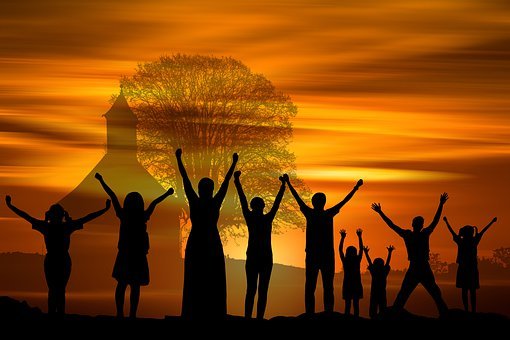 